РЕШЕНИЕ«О досрочном прекращении полномочий председателя Совета народных депутатов МО «Шовгеновский район» Гишева Д.Ю.»В соответствии с пунктом 1 части 10 статьи 40 Федерального закона от 06.10.2003 № 131-ФЗ «Об общих принципах организации местного самоуправления в Российской Федерации», пунктом 1 части 1 статьи 29, а также частью 6 статьи 26 Устава муниципального образования «Шовгеновский район», Совет народных депутатов  муниципального образования  «Шовгеновский район»РЕШИЛ:Досрочно прекратить полномочия председателя Совета народных депутатов  муниципального образования  «Шовгеновский район» Гишева Довлетбия Юсуфовича с 08 января 2016года в связи со смертью.Возложить обязанности Председателя Совета народных депутатов  муниципального образования  «Шовгеновский район» на Заместителя Председателя Совета народных депутатов  муниципального образования  «Шовгеновский район» Бахурцова Юрия Ивановича до момента начала работы Совета народных депутатов муниципального образования «Шовгеновский район» нового созыва.Настоящее решение вступает в силу со дня его принятия.Настоящее решение опубликовать в районной газете «Заря».Глава муниципального образования «Шовгеновский район»                                                                                А.Д. Меретуков а.Хакринохабль 20.01.2016 год № 463     РЕСПУБЛИКА АДЫГЕЯСовет народных депутатов       Муниципального образования«Шовгеновский район»385440, а. Хакуринохабль, ул. Шовгенова, 9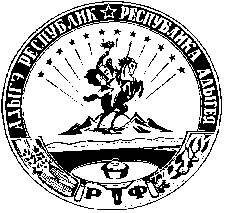 АДЫГЭ РЕСПУБЛИКМуниципальнэ образованиеу«Шэуджэн район»янароднэ депутатхэмя Совет385440, къ. Хьакурынэхьабл,ур. Шэуджэным ыцI, 9